                    Apotheek Losris                     Over onsKlantvriendelijkApotheek Losris Groningen is voortgekomen uit de behoefte dat patiënten goed begeleid moeten worden als het gaat om voorgeschreven medicatie door de huisarts. We hebben een manier gevonden om het hele proces makkelijker te maken, zodat het voor iedereen beter te doen is om te genezen.

Met onze interventies en medicatiebegeleiding, doen we meer dan enkel medicatie uitgeven. We geven om uw welzijn en streven ernaar om u de zorg te bieden die u nodig heeft en verdient. Met ons professioneel team farmacologen en assistenten en onze persoonlijke draai, helpen we zieke mensen weer beter te worden.                    Over onsKlantvriendelijkApotheek Losris Groningen is voortgekomen uit de behoefte dat patiënten goed begeleid moeten worden als het gaat om voorgeschreven medicatie door de huisarts. We hebben een manier gevonden om het hele proces makkelijker te maken, zodat het voor iedereen beter te doen is om te genezen.

Met onze interventies en medicatiebegeleiding, doen we meer dan enkel medicatie uitgeven. We geven om uw welzijn en streven ernaar om u de zorg te bieden die u nodig heeft en verdient. Met ons professioneel team farmacologen en assistenten en onze persoonlijke draai, helpen we zieke mensen weer beter te worden.           OpeningstijdenKom langs voor uw medicatieMa 12:30 - 15:00                      Wat bieden wij AdviesgesprekkenBezorgserviceDiabeteszorg Herhaalservice Huidverzorging Incontinentie SpreekuurMedicijnrol Stoppen met roken Contact en locatie Verlengde Visserstraat 20, 9718 JB Groningen, Netherlands050 368 8300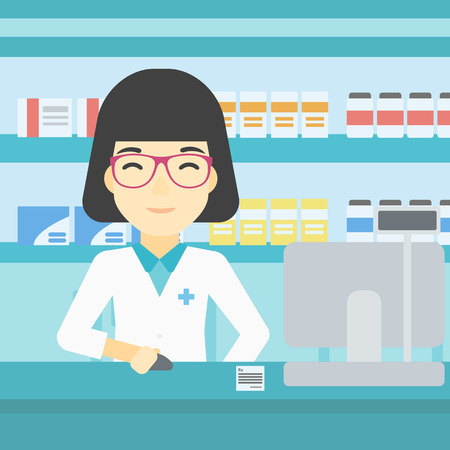 